CENTRUL ŞCOLAR PENTRU EDUCAŢIE INCLUZIVĂ ,, ALEXANDRU ROŞCA,,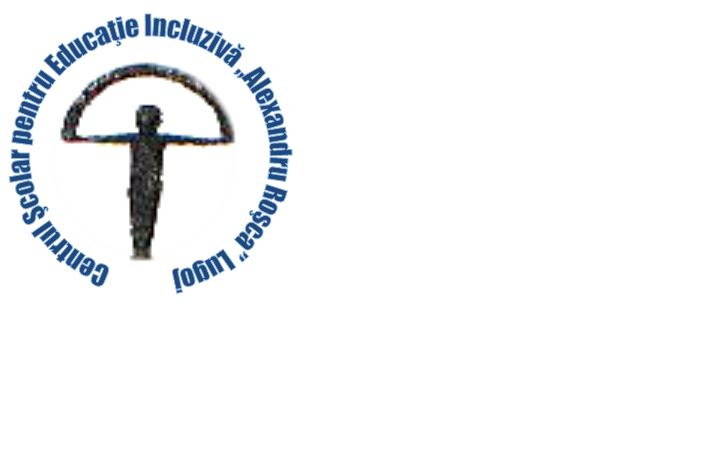 STRADA : FĂGETULUI NR. 158, LUGOJ/TIMIŞTELEFON/FAX: 0256/354702E-MAIL: centrulRosca12@yahoo.roNr. înreg.       1154/10.05.2016TABEL NOMINALPERSONAL ANGAJAT  CSEI,,AL.ROSCA”LUGOJAN SCOLAR 2015-2016PERSONAL DIDACTICPERSONAL  DIDACTIC AUXILIARDIRECTOR,PROF.VIORICA PARASCHIVUNr. crt.Numele și prenumeleFuncția1PARASCHIVU VIORICAdirector2FRUNZEA VERONICAdirector adjunct3VIDONI ADELINA MARIAeducatoare4VELICI CRISTINA RAMONAeducatoare5LUPULESCU LUCICAeducatoare6NOVACESCU CORINA LUMINITAeducatoare7CURELICI  OTILIA VALENTINAProfesor psihopedagogie specială8RĂDUCAN  ELENA FLORAProfesor-educator9MOLNAR KINA  ADRIAN ATILAProfesor psihopedagogie specială10BLIDARU CONSTANȚAProfesor-educator11CSATARI DIANAProfesor psihopedagogie specială12BENEA ALINA NICOLETAProfesor-educator13ȘUTA ANGELICAProfesor psihopedagogie specială14GIURCHI SIMINA ELENAProfesor-educator15ONEȘAN LELICAProfesor psihopedagogie specială16MIRCEA LILIANAProfesor-educator17DAMIAN ELENA MIRELAProfesor psihopedagogie specială18PETRUESCU CORINA ALINAProfesor-educator19PALANESCU VIOREL NICOLAEProfesor psihopedagogie specială20POPESCU CLAUDIA ANKAProfesor-educator21SEICEANU CRINELA DANIELAProfesor psihopedagogie specială22CALEA IRINA LAVINIAProfesor-educator23BENESCU VIORELA DORAProfesor psihopedagogie specială24BABA DORUProfesor-educator25DULCĂ SIMEDRIA CAMELIAProfesor psihopedagogie specială26ONEȘAN NARCISA RAMONAProfesor-educator27BABA LAVINIA DORINAProfesor psihopedagogie specială28PETHO ERWINProfesor-educator29ARHIRE MARIEANAProfesor psihopedagogie specială30BĂRBURESCU MELANIAProfesor-educator31POPESCU DIANA AURAProfesor psihopedagogie specială32MEZINESCU VALERICA  CLAUDIAProfesor-educator33RADU DANIELAProfesor psihopedagogie specială34MEREUȚĂ MIRELA RAMONAProfesor-educator35ȘUTA ALEXANDRU EMANUELProfesor-educator36PĂDUREAN DANIELAProfesor psihopedagogie specială37MEDREA GABRIELProfesor-educator38DAVID PATRICIA LACRIMIOARAProfesor psihopedagogie specială39VIDONI CRISTIAN FLORINProfesor-educator40BATI FERNANDO STEFANProfesor psihopedagogie specială41RUSU LUMINIȚAProfesor-educator42CIMPONERU RODICA ANAProfesor psihopedagogie specială43IONESCU ANDRADA GABRIELAProfesor-educator44MUNTEANU ALINA MARIAProfesor  psihopedagog45HUȚAN NADIA LUIZAProfesor  psihopedagog46SZABO MARIA MANUIELAProfesor  psihopedagog47MOȘONI CRISTINA SIMONAProfesor  psihopedagog48MEDREA RALUCAProfesor  psihopedagog49GRANGURE ADELA LILIANAProfesor  psihopedagog50ARSENE RALUCA ANDREEAProfesor  itinerant51LORENT CORINA NICOLETAProfesor  itinerant52DOLOG  IOAN AURELProfesor  psiholog53CRISTESCU LOREDANA VICTORIAProfesor  religie54BĂDOIU CONSTANTINProfesor kinetoterapie55ENASESCU  GABRIELA LELICAProfesor kinetoterapie56VARGA AGNETAProfesor tehnologie1MURARIU ADINA MARIACONTABIL ŞEF2MIRANCEA IRINASECRETAR ȘEF3DĂU-GAŞPAR VIORELASISTENT SOCIAL4LAIOŞ DANIELA RODICA LELICAINSTRUCTOR  DE EDUCAŢIE5MUNTEAN IONINSTRUCTOR  DE EDUCAŢIE6MUNTEAN SORINAINSTRUCTOR  DE EDUCAŢIE7FRUNZEA EDUARD CIPRIANINSTRUCTOR  DE EDUCAŢIE8PALANESCU RODICA ADMINISTRATOR9CHIMIEC RAMONA CRINAMEDIC10STĂNILĂ NADIA GEANINAASISTENT MEDICAL11KORSOS MARIA VIOLETAASISTENT MEDICAL12ARDELEAN CĂLIN IOANINFORMATICIAN13VOICHESCU RODICA EUFIMIASUPRAVEGHETOR DE NOAPTE14CERBE LILIANA MIOARASUPRAVEGHETOR DE NOAPTE15NICULA CORNELIASUPRAVEGHETOR DE NOAPTE16DOMIL MARIAINFIRMIERĂ17ROTARIU NORICA MARIAINFIRMIERĂ18NICA GINAINFIRMIERAPERSONAL NEDIDACTICPERSONAL NEDIDACTICPERSONAL NEDIDACTICPERSONAL NEDIDACTICPERSONAL NEDIDACTIC1IECHIMOVICI-DEMENESCU ADINA CARMENBUCĂTAR2PETRESCU LILIANA ALINABUCĂTAR3ANGHELONI NICOLETABUCĂTAR4BALINT IONELMUNCITOR ÎNTREŢINERE5KUN IONMUNCITOR ÎNTREŢINERE6VLAICONI DANIELMUNCITOR ÎNTREŢINERE7DULCĂ-SIMEDREA SAMUILŞOFER8CIBOTARIU COLICUE DORINA ANISOARAÎNGRIJITOR CURĂŢENIE9PAVEN-DUŢU FLAVIAÎNGRIJITOR CURĂŢENIE10NICA GETAÎNGRIJITOR CURĂŢENIE11ȘONDA ELENAÎNGRIJITOR CURĂȚENIE12MUSTAȚĂ MARIANAÎNGRIJITOR CURĂȚENIE